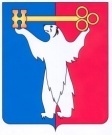 АДМИНИСТРАЦИЯ ГОРОДА НОРИЛЬСКАКРАСНОЯРСКОГО КРАЯРАСПОРЯЖЕНИЕ05.09.2022	 г. Норильск		№ 5336О внесении изменений в отдельные правовые акты Администрации город НорильскаВ целях приведения отдельных правовых актов Администрации города Норильска в соответствие со структурой Администрации города Норильска, утвержденной решением Норильского городского Совета депутатов от 14.06.2022 № 37/5-879,Внести в состав муниципального совета по содействию развития деятельности на территории муниципального образования город Норильск Общероссийской общественно-государственной детско-юношеской организации «Российское движение школьников, утвержденный распоряжением Администрации города Норильска от 25.03.2019 № 1621 (далее - Совет), следующие изменения:1.1. Наименование должности председателя Совета Баринова Владимира Андреевича изложить в следующей редакции:«заместитель Главы города Норильска».1.2. Наименование должности члена Совета Голиковой Елизаветы Викторовны изложить в следующей редакции:«начальник Управления общественных связей, массовых коммуникаций и развития туризма Администрации города Норильска».2. Внести в состав межведомственной комиссии по вопросам демографии, семьи и детства, утвержденный распоряжением Администрации города Норильска от 01.09.2016 № 4460 (далее - Комиссия), следующее изменение:2.1. Наименование должности члена Комиссии Курочкиной Анастасии Олеговны изложить в следующей редакции:«начальник отдела пресс-службы Управления общественных связей, массовых коммуникаций и развития туризма Администрации города Норильска».3. Внести в распоряжение Администрации города Норильска от 09.12.2020 № 6061 «О показателях выполнения муниципального задания МАУ «Информационный центр «Норильские новости» на выполнение работ по производству и распространению телепрограмм» (далее – Распоряжение), следующее изменение:3.1. По всему тексту Распоряжения слова «Управление общественных связей и массовых коммуникаций Администрации города Норильска» в соответствующих падежах заменить словами «Управление общественных связей, массовых коммуникаций и развития туризма Администрации города Норильска» в соответствующих падежах.4. Внести в состав рабочей группы для организации работы по профилактике пожарной безопасности, утвержденный распоряжением Администрации города Норильска от 24.06.2021 № 3042 (далее – Рабочая группа), следующие изменения:4.1. Вывести из состава Рабочей группы Береговских Анатолия Владимировича, Панферова Евгения Андреевича.4.2. Ввести в состав Рабочей группы в качестве заместителей председателей Рабочей группы: - Пискунова Павла Алексеевича - начальника Управления городского хозяйства Администрации города Норильска;- Большакова Игоря Александровича - начальника Управления по делам гражданской обороны и чрезвычайным ситуациям Администрации города Норильска.4.3. Наименование должности члена Рабочей группы Голиковой Елизаветы Викторовны изложить в следующей редакции:«начальник Управления общественных связей, массовых коммуникаций и развития туризма Администрации города Норильска».5. Опубликовать настоящее распоряжение в газете «Заполярная правда» и разместить настоящее распоряжение на официальном сайте муниципального образования город Норильск.Глава города Норильска			Д.В. Карасев